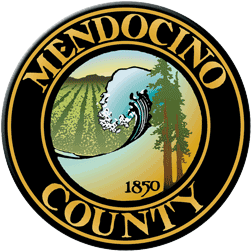 COVID19 Business Specific Health & Safety Form Healthcare Setting – Dental Office NOTE: In order to self-certify compliance at www.mendocinocountybusiness.org, you must read and implement the County of Mendocino-specific guidelines for Healthcare Delivery Service – Dental Office  issued in the June 19, 2020 Public Health Order. Expanded Personal Services are defined as:  Diagnosis and Treatment Planning, Patient Screening, Clinical and Surgical Services, Emergency and Urgent Care services, Expanded ancillary and elective Dental Services   In order to fill out this form and create a health and safety plan for your business, refer to the State of California Guidelines for Expanded Personal Services, the County of Mendocino Public Health Order dated June 19, 2020 and the County of Mendocino Facial Coverings Order dated June 19, 2020. A health and safety plan is required to operate.Describe the type of signage you will have and locations.We are posting all recommended CDC signs and posters regarding facility entrance criteria and restrictions, safe distancing, wearing of masks hand washing and hand sanitizers, COVID19 symptoms, and ancillary information for patients. Additional posters for staff and employees are posted regarding proper PPE procedures, expanded Infection Control Guidelines, and Employment notifications during the COVID19 Pandemic.Describe the PPE you will provide to your employees and clients. Employees will be provided N95 respiratory safety masks test fitted for each employee, face shields, disposable gowns, disposable poly-propylene clinical gloves, hair bouffant covers, shoe coverings, and other protective gear as needed in the clinical setting. The business office is provided with sneeze guards, and other barriers. The clinical operatories will be provided with standard infection control material according to recommended procedures and protocol. All operatories and labs will undergo expanded cleaning, sanitation and infection control procedures specifically outlined for COVID19 safety as outlined by the CDC, ADA, CDA, CDPH, Mendocino County Department of Public Health, and OSHA. Aerosol mitigation technology and methods are being employed including high capacity external suction devices, Medical grade Hepa/Carbon filtration, and UV disinfectants in addition to standard infection and sterilization techniques.  Rigorous patient pre-screening has been implemented withj proper documentation, process flow, and work methodologies.   Describe your plans for training employees and temporary workers on the use of PPE; disinfection; sanitation and other cleaning techniques.Training for expanded sanitation and infection control for staff and patients has been implemented with guidelines and checklists initiated. Instructions and guidelines have been distributed to staff. New and expanded procedures have been added to the already strict guidelines to mitigate Covid19 infection transmission.Describe your plans for protecting your employees' health.Intensive Screening and pre-screening of patients and staff to prevent infected persons from entering office. Staff as will as patients will be screened daily. COVID19 testing will be required of staff and also of higher risk patients. Staff is instructed on stay-at-home criteria, leave-of-absence, sick leave, and other employment rulings for COVID19 infections.   Describe your plans for protecting the health of clients.Rigorous prescreening, checking of vital signs upon arrival (body temperature, pulse oximeter, BP), health questionnaires, determination of foreign or domestic travel in immediate past. All patients instructed and monitored to maintain social distancing, wearing of masks, use of hand sanitizer and gloves. PPEs to be provided to clients as well as staff. Patient scheduling staggered to minimize # of patients in the office to one or two at a time. Waiting room eliminated with no sitting and converted to transit area. Patients to wait outside in the car until they can be immediately seated. All clinical settings are separated by closed doors. No patient guests allowed to enter unless patient is minor or requires personal care. Patients instructed to social distance and not touch anything. Masks required except during immediate treatment. All treatment rooms not cleaned and sanitized for 30 minutes after use to lower aerosol density. Fewer patients scheduled per day, and longer appointments planned. Remote or contactless payment methods are being employed. Slow relaunch with patients in self-isolation for 14 days or more given first priority. Higher risk patients asked for recent test results before appointing. Hand washing facility available. Patients asked to avoid bathroom and other common areas. Pre-rinse with 3% Hydrogen peroxide solution (50:50 water dilution). Clinical staff will be using face masks and shields and other PPE and protective devices. Strategy to reduce aerosol creation and propagation initiated with CAMBRA techniques employed to minimize surgical, mechanical, and clinical intervention.  Describe how you will prevent crowds gathering at your facility.Appointment scheduling reduced to fewer patients, and no guests allowed unless under certain circumstances. No waiting in the reception room, and spatial separation of staff and patients to ensure social distancing except under clinical situations. Workload modified to reduce minimal patient contact to Doctor, Hygienist and possibly only one auxiliary. Rest of staff to be segregated from clinical staff and patients as much as possible.  Describe how you will enforce physical distancing at your facility.Physical barriers, sneeze guards, limiting through-traffic, isolation of clinical rooms and settings, partitions, and guidance of patients in the patient uptake process (admission, transfer, and discharge).Describe the payment methods you will use (contactless is preferred).Pre-payment via phone preferred.  Apple Pay and other remote payment processes to be introduced or increased. Prearrangement of payment options to be employed and discussed before patient admitted to the clinic. Describe the cleaning protocols you will apply to your facility.Medical grade disinfection and sterilization expanded and frequency increased according to professional guidelines. All surfaces to be thoroughly cleaned and sanitized with medical grade disinfectants, sterilization, and UV lights. Further expansion of single-use, disposable devices. Used of air filters, high capacity evacuation device. All water lines are cleaned and irrigated after each use or before each patient. Barriers on equipment employed. All unnecessary equipment and instruments has been removed from operatories, and are brought in for specific clinical use if needed. Natural air flow to be enhanced with open windows and natural circulation.   Describe your policy regarding the use of facial coverings in your facility.Required at all times by staff and patients except for access to oral cavity when patient is undergoing treatment. Increased use of isolation devices and suctions such as Isolite system and possible rubber dams in certain circumstances. Describe the cleaning and disinfection techniques you will use on appliances and implements used in personal care services.Medical grade disinfectants, cleaning reagents, UV light, and steam autoclave are used. Enhanced products effective to COVID19 have been introduced. Cleaning of patient areas delayed for 30 minutes between use with double wipe down of sprays and disinfectantr5 wipes. Use of disposable plastic barriers on dental equipment is employed. Computer keyboards and monitors wiped down. Describe the layout of your place of business including placement of products.Standard clinical dental workflow modified for minimal patient interaction with clinical and office staff and cross patient contact. One egress and exit for patients and one for staff. Will eliminate cross contact of patients by scheduling strategy. No areas for patient congregation are remaining. Bathrooms if used to be cleaned after each use. If you are Dentist or provide Dental services, describe any specific cleaning procedures and other hygiene practices you need to follow.Dental offices adhere to strict OSHA Infection control guidelines and expanded COVID19 recommendations as they are publishedIf you provide Dental Hygiene services, describe any specific cleaning procedures and other hygiene practices you need to follow.We are eliminating ultrasonic/Cavitron cleaning as well as coronal polishing with the rotary handpiece and sand-blasting to reduce aerosol generation and propagation.  If you provide Surgical services, describe any specific cleaning procedures and other hygiene practices you need to follow.The office adheres to the highest standards of blood borne pathogen risk mitigation as outlined by OSHA and the Board of Dental Examiner rules and regulations. These are followed very carefully irrespective of the COVID19 pandemic crisis, and are probably of a higher standard than most other industry sectors due to other pathogens Dentists are alerted to including HIV, TB, Epstein-Barr and other blood borne pathogens.  Your Business Specific Health & Safety Plan will become public record.